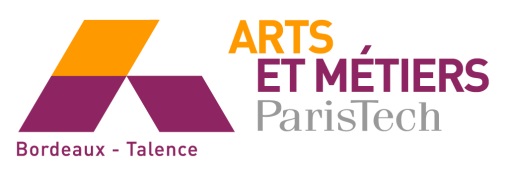 Attention : utiliser le montage prévu à cet effet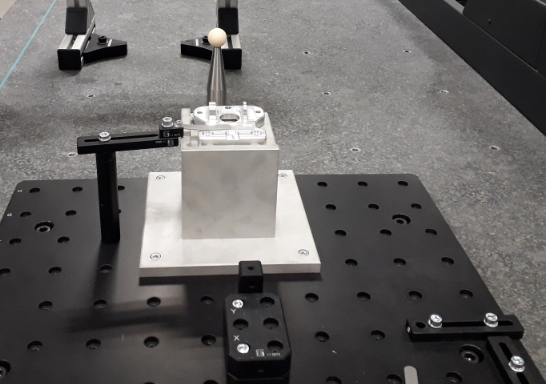 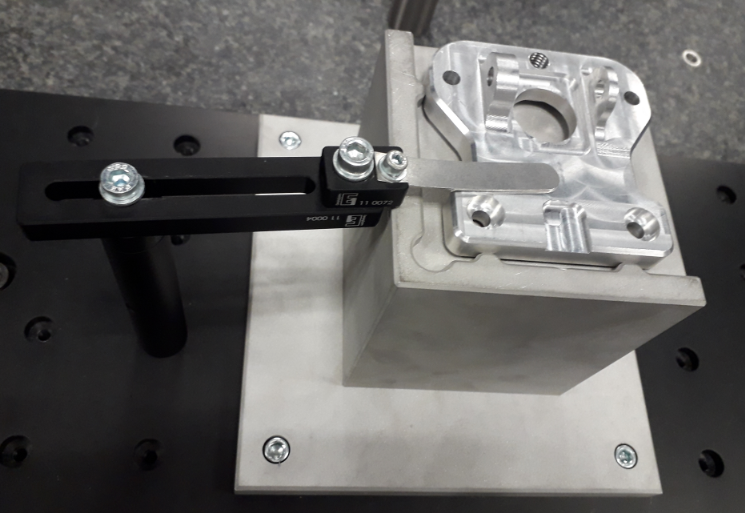 Désignation configuration palpeur :  30013001 au débutPuis 2 positions angulaires : 3002 puis 3004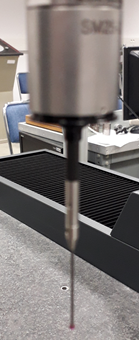 Rack :                 1                            2                         3                                4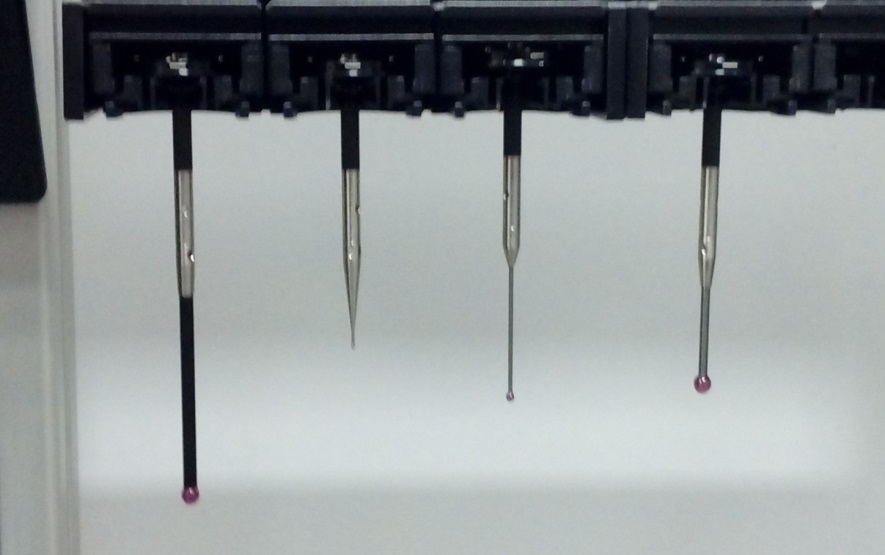 Touche de palpage : Rack			1		2		3		4L mm			40		3		27		20Ø bille mm		4		1		2		4Schéma pour construction SCPL2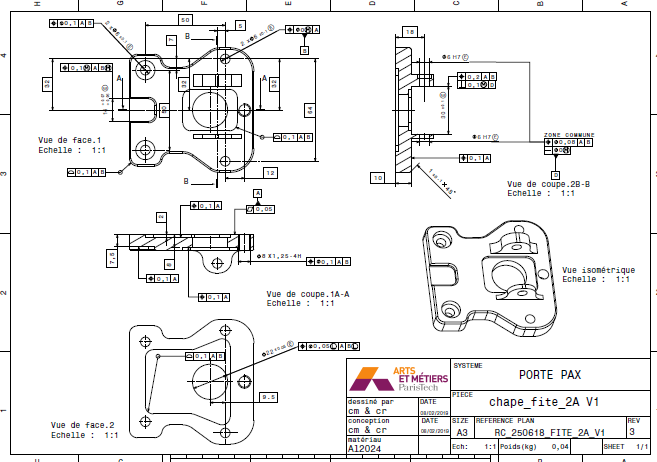 Description des surfaces palpéesDescription des éléments géométriques construits :Cyl4 : cylindre inscrit à partir des points du cyl3 Cyl5 : cylindre inscrit à partir des points du cyl3et du cir3  – zone commune -Pt1 : intersection de l’axe de cyl1 et pln2Pt2 : intersection de l’axe de cyl2 et pln2Ln2 : droite passant par Pt1 et 2Pt3 : point milieu des Pt1 et 2SCP : construction d’un référentiel de mesure pln2, ln2, pt3Pl5 : plan médian (de symétrie) des plans pln3 et 4Description des grandeurs contrôlées :1 : diamètre de cyl1des moindres carrés 2 : diamètre de cyl2 des moindres carrés 3 : diamètre de cyl3 des moindres carrés 4 : diamètre de cir3 des moindres carrés 5 : minimum de distance point/plan entre les plans pln3 et 46 : diamètre de cyl4 inscrit (7 non demandé : cylindricité du cyl4)8 : diamètre de cyl5 inscrit(9 non demandé : distance entre l’axe de cyl3 et le centre de cir3)10 : localisation au maximum matière du pt1dans SCP11 : localisation au maximum matière du pt2dans SCP12 : distance entre les points Pt1 et 213 : localisation du pln5 dans SCP14 : perpendicularité entre les pln5 et le cyl515 : localisation de l’axe de cyl5 dans SCP